用垃圾創造生態藝術！- 2016年根與芽計畫From Trash to Art – Roots & Shoots Program 20162016年二仁溪根與芽動物嘉年華  活動簡章緣起：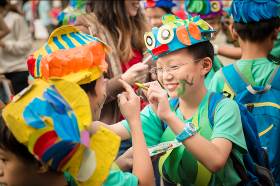 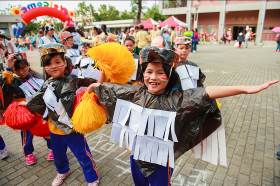 根與芽計畫(Roots & Shoots Program)是珍古德博士於1991年提出的環境教育計畫，鼓勵年輕人以實際的行動，關懷環境、關懷社區以及關懷動物。一個班級或是幾個學生，都可以成為一個根與芽小組，發揮力量，改變週遭的環境，藉由活動的參與，培養有行動力的學生。從2015年開始，長榮大學國際珍古德根與芽生態教育中心以生態藝術的方式，深耕當地根與芽小組，並在歲末舉辦動物嘉年華，邀請根與芽小組師生展現創意，倡議生態保育。今年11月20日(日)，我們將以二仁溪流域的動物為主題舉辦動物嘉年華。我們邀請大小朋友，使用回收材料，打扮成動物，一同為動物發聲。主辦單位：長榮大學、國際珍古德教育及保育協會中華民國總會指導單位及協辦單位陸續邀請中，邀請參與學校共同列名協辦單位。活動說明：(活動報名請參閱附件)對象：(1)生態藝術種子教師工作坊：邀請對生態紙偶藝術有興趣的教師親子參加。(2)校園生態藝術課程：以學校為單位成立根與芽小組，歡迎對生態紙偶藝術有興趣的老師，帶領學生參加。(二仁溪流域學校優先錄取)名額：(1)生態藝術種子教師工作坊：總共分兩梯次，每一梯次30位教師為上限。(2)校園生態藝術課程：以學校為單位，每校1隊為原則，每隊最多不超過40人，共25隊。(105學年度：國小中、高年級；國中一、二年級；高中一年級)。報名日期︰即日起至2016年7月8日（五）止，額滿則提前截止。活動費用︰除材料、道具部份需各校自行準備，其餘課程費用免費。洽詢電話：（06）278-5123轉 5514 聯絡人：陳俊霖(阿南)。報名表請e-mail至eco@mail.cjcu.edu.tw　或傳真至(06)278-5838。2016年暑期二仁溪根與芽生態藝術種子教師工作坊生態藝術種子教師工作坊，共二梯次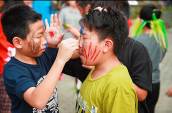 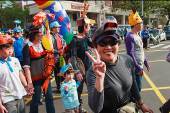 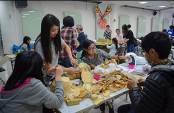 ----------------------------------------------------------------------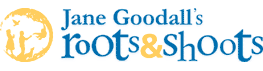 親愛的老師歡迎你們加入珍古德博士的Roots & Shoots Program！請您填妥下列種子教師工作坊報名表之後，2016年7月8日前將報名表e-mail至eco@mail.cjcu.edu.tw　或傳真至(06)2785838我們將e-mail根與芽操作手冊，以及連繫後續活動相關訊息，謝謝您。2016年暑期二仁溪根與芽生態藝術種子教師工作坊報 名 表2016年二仁溪根與芽校園生態藝術課程暨動物嘉年華校園生態藝術課程動物嘉年華活動時間：2016年11月20日(日)下午遊行地點：歸仁市區------------------------------------------------------------------------------------------親愛的老師、同學歡迎你們加入珍古德博士的Roots & Shoots Program！請您填妥下列報名表之後，2016年7月8日前將報名表e-mail至eco@mail.cjcu.edu.tw　或傳真至(06)2785838我們將e-mail根與芽操作手冊，以及連繫後續活動相關訊息，謝謝您。2016年二仁溪根與芽校園生態藝術課程暨動物嘉年華報 名 表時程時數課程內容地點第一梯次7/29(五)3小時1.動物嘉年華活動介紹。2.回收材質製作動物造型面具教學。3.根與芽生態保育課程。長榮大學第二教學大樓T20119教室第二梯次8/1(一)3小時1.動物嘉年華活動介紹。2.回收材質製作動物造型面具教學。3.根與芽生態保育課程。長榮大學第二教學大樓T20119教室教師姓名任教科目任教科目任職學校聯絡地址聯絡電話學校電話：手機號碼：學校電話：手機號碼：傳真傳真E-mail(請務必填寫有效電子郵件)(請務必填寫有效電子郵件)(請務必填寫有效電子郵件)(請務必填寫有效電子郵件)(請務必填寫有效電子郵件)時程時數課程內容地點第一次課程 (預定9月)2小時1. 動物專題課程2. 根與芽生態保育課程各校第二次課程 (預定10月)2小時動手作紙偶─紙偶製作工作坊I各校第三次課程 (預定11月)2小時動手作紙偶─紙偶製作工作坊II各校教師姓名任教科目任教科目任職學校小組名稱指導班級小組人數小組人數    人 (   男   女)E-mail(請務必填寫有效電子郵件)(請務必填寫有效電子郵件)(請務必填寫有效電子郵件)(請務必填寫有效電子郵件)聯絡地址聯絡電話學校電話：手機號碼：學校電話：手機號碼：傳真